Отчет о проведении мероприятия 3.2 ПСО АлтГУСоздание Арт-объекта молодежной культуры Барнаула «Глазами студентов»С 1 августа 2015 года в Алтайском государственном университете началась реализация проекта в рамках программы развития деятельности студенческих объединений – Создание Арт-объекта молодежной культуры Барнаула «Глазами студентов».     Создание Арт-объекта молодежной культуры Барнаула «Глазами студентов» приурочено к 285-летию города Барнаула. Проект предполагает нанесение масштабного граффити с изображением знаковых молодежных объектов города на фасадную стену корпуса «С» Алтайского государственного университета (пр. Социалистический, 68 А). Сегодня в молодежной среде популярны различные виды искусства, а граффити – одна из самых распространенных форм самовыражения творческой молодежи. Граффити с панорамным изображением города, площадью более 1000 квадратных метров станет самым большим в Сибирском федеральном округе. Изображение, выполненное профессиональными красками, будет украшать университет и город более 10 лет. Для реализации проекта была собрана команда единомышленников, организаторов и художников граффити (более 20 человек), которая создаст молодежный Арт-объект, способный сделать город ярче. Проект поддержали Комитет по делам молодежи администрации города Барнаула и молодежные организации города.Для утверждения проекта граффити сформирована комиссия, в состав которой вошли представители органов государственной власти Алтайского края, местного самоуправления, Алтайского государственного университета, общественных организаций (Приложение 1).Комиссии была представлена концепция граффити, которая включает в себя достопримечательности города и делиться на 2 экспозиции: «Дневной Барнаул» и «Ночной Барнаул». С учетом этого были составлен список объектов для размещения на панораме.Члены комиссии по 10-бальной шкале оценили значимость объектов для размещения на молодежном Арт полотне. В итоге был сформирован перечень объектов для изображения (Приложение 2), а командой проекта создан эскиз граффити, в соответствии с анализом комиссии (Приложение 3).Граффити планируется присвоение статуса Арт-объекта, что гарантирует охрану со стороны правоохранительных органов. В качестве дополнительных мер по охране объекта на корпусе Алтайского госуниверситета будут установлены камеры видеонаблюдения. Данные меры безопасности направлены на предотвращение актов вандализма.Проект активно поддерживается общественными организациями города и освещается СМИ: Алтайская правда, ИА «Амител», журнал «Автограф», Комсомольская правда на Алтае, Алтапресс, Аргументы и факты – Алтай, News22.ru, Московский комсомолец на Алтае, ИА «Атмосфера» и др. (Приложение 4).Приложение 1Состав координационной комиссии проекта«Создание Арт-объекта молодежной культуры Барнаула «Глазами студентов»»Гудков Владимир Викторович, председатель комитета по делам молодежи администрации города Барнаула – председатель комиссии;Емшина Светлана Геннадьевна, исполнительный директор АКОО «За добрые дела»;Заушицына Надежда Анатольевна – руководитель мотоклуба «Современник» при «ЦДЮТТ» Ленинского района. Ильюченко Татьяна Викторовна, заместитель председателя комитета Алтайского краевого Законодательного Собрания по социальной политике;Кравченко Вячеслав Георгиевич – Председатель Правления БГО АКО ООО РСВА. Куреленок Алексей Валерьевич, руководитель автосообщества «Барнаул 22»;Лубенец Ольга Петровна, начальник управления архитектуры и градостроительства администрации Центрального района города Барнаула;Родькин Владислав Игоревич – Старший тренер Алтайского края по греко-римской борьбе. Нехвядович Лариса Ивановна, декан факультета искусств ФГБОУ ВПО «Алтайский государственный университет»;Нефедова Лилия Сергеевна, председатель АКМОО «Лига студентов АГУ»;Сингач Артем Николаевич, председатель Молодежного Парламента Алтайского края;Солодкая Татьяна Ивановна, председатель комитета ветеранов войны и военной службы Центрального района;Устьянцева Вера Александровна, председатель комитета по делам молодежи, культуре, физкультуре и спорту администрации Центрального районаЦелевич Антон Анатольевич, начальник управления воспитательной и внеучебной работе ФГБОУ ВПО «Алтайский государственный университет»Приложение 2«Дневной Барнаул»Приложение 3«Дневной Барнаул»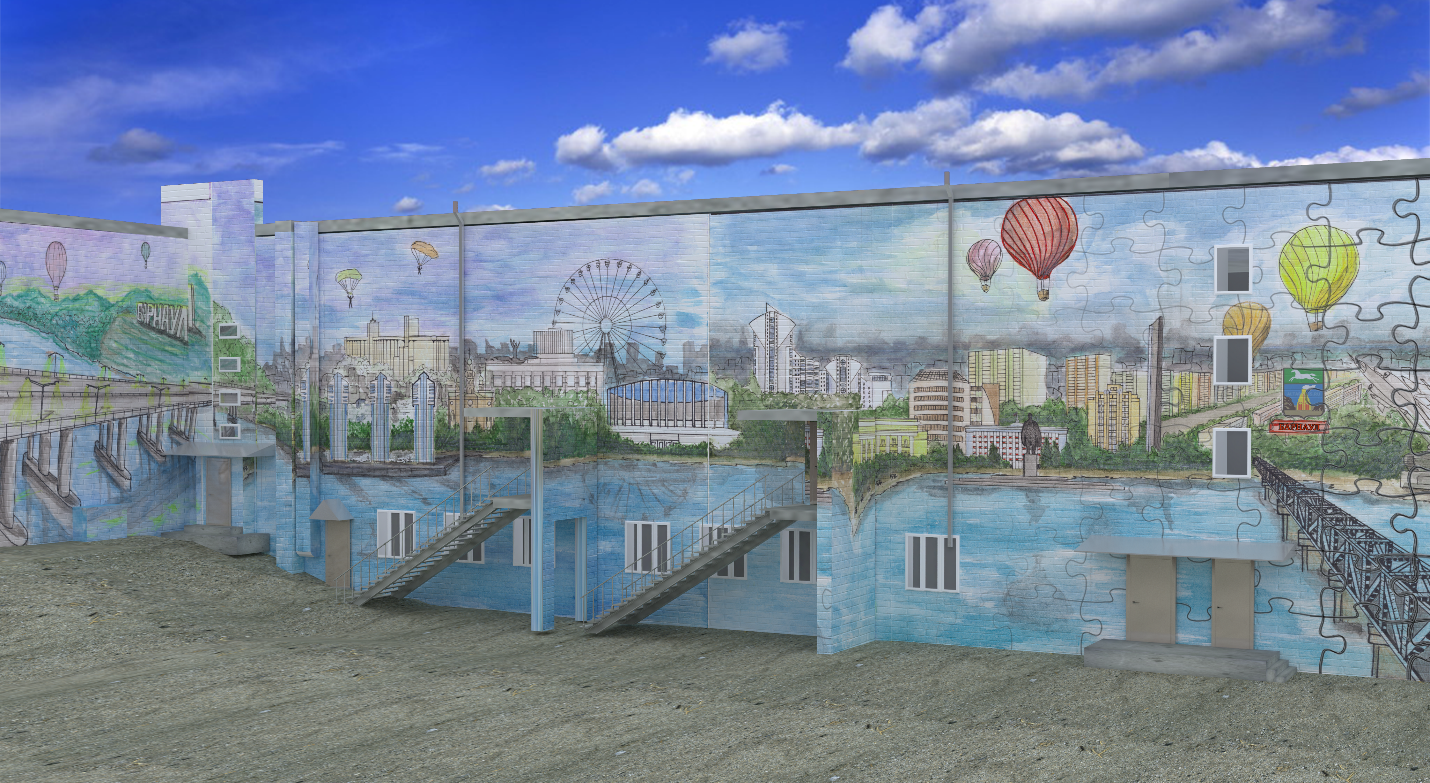 «Вечерний Барнаул»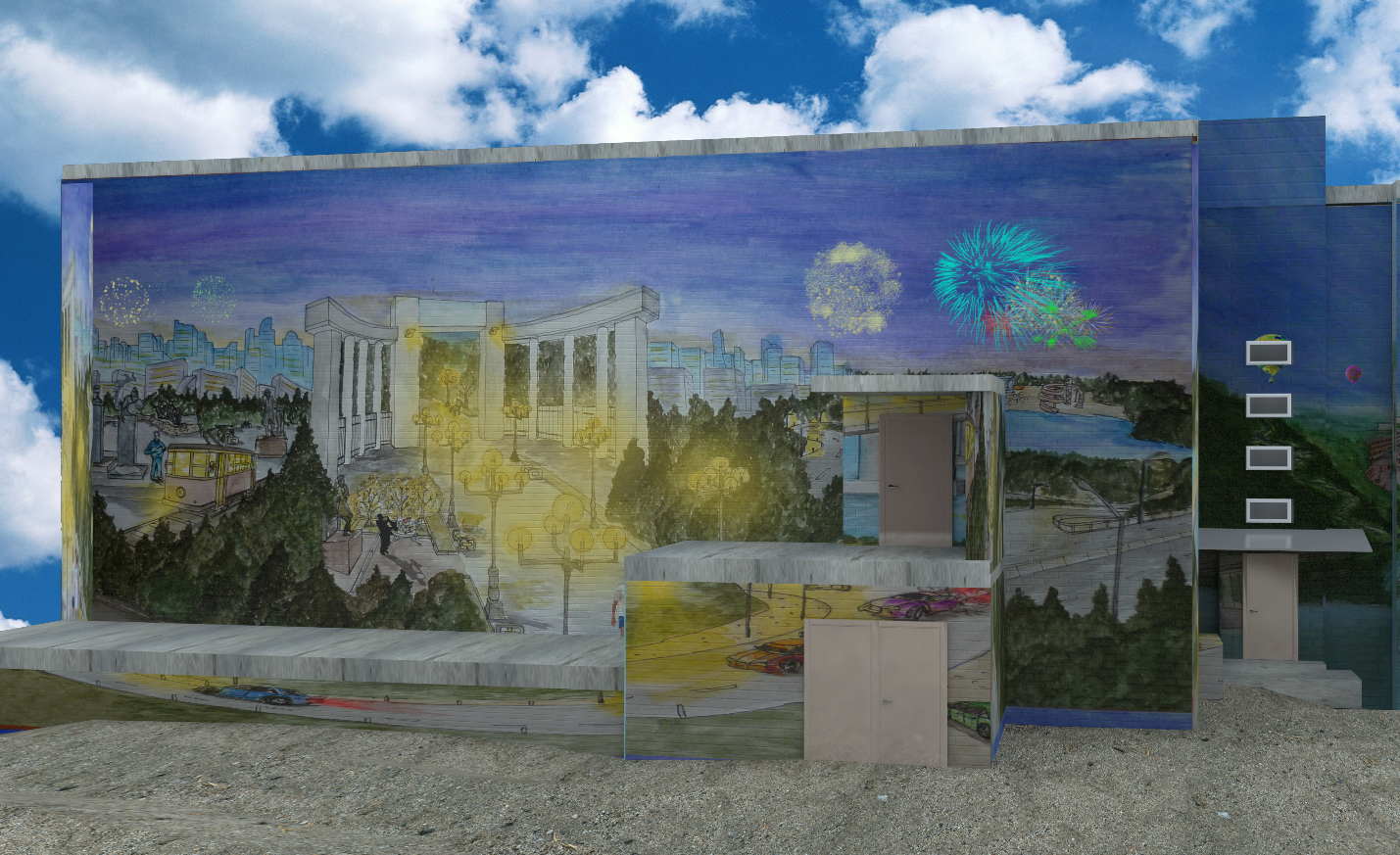 Приложение 4Список информационных материалов в СМИ о проекте№НАИМЕНОВАНИЕ ОБЪЕКТАСредний балл1Буквы БАРНАУЛ9,802Дом под Шпилем9,553Монумент победы. Люди возлагают венки.9,004Здание администрации Алтайского края. Памятник В.И. Ленину.8,915Администрация города Барнаула Барнаульская Городская дума8,906Алтайский государственный университет («Л», «М» корпус).8,827Покровский кафедральный собор8,828Филармония8,739Театр Драмы8,6410Памятник И.И. Ползунову на АлтГТУ8,1811Станкостроительный завод8,1012Танк Т-54 у кинотеатра Мир8,0913Речной вокзал Новый мост. ЖК «Аквамарин». Авиашоу.8,0914Колесо обозрения. Реконструкция взятия Рейхстага.8,0015Нулевой километр автодорог Алтайского края8,0016 Красный магазин пр. Ленина 147,9117Обелиск в честь столетия горного дела на Алтае7,7318Дом архитекторов, творческая мастерская архитектора П.И. Анисимова 7,7019Памятник крестьянам-переселенцам на Алтай (пл. Октября)7,6420Самолёт Як-28, БЮИ7,6021Библиотека им. В.Я. Шишкова + Дом ветеранов Афганистана7,4522Международный аэропорт Барнаул им. Германа Титова7,4523ЖД вокзал. Паровоз- памятник.7,4524Трамвай – пятёрочка.7,3625 Памятник А.С. Пушкину7,2726 Стадион «Динамо». Дворец спорта для детей и юношества «Победа». Спорт-парк Алексея Смертина7,1827Дворец зрелищ и спорта7,0028 ЖК «Анастасия» на пр. Красноармейский6,9129Дом предпринимателя Яковлева (Короленко 50)6,9030Молодёжный театр Алтая6,8231Москва - пароход6,8232Воздушные шары. Самолёт с флагом «С ДНЁМ РОЖДЕНИЯ БАРНАУЛ»6,7333Элеватор6,6434Дворец бракосочетаний. 6,00«Вечерний Барнаул»№НАИМЕНОВАНИЕ ОБЪЕКТА1.Парк Центрального р-на8,002.Студенческий бульвар (аллея пр-кт. Ленина)9,113.«Водный мир» пляж5,564.Памятник В. Цою и В. Высоцкому 7,225.Автомобили (автосообщество Барнаул 22)6,226.Мотоциклы (Байк-бар + мотоклуб «Современник»)6,117.Музей-город. Лавочки с влюблёнными. 8,679. Салют ко дню города9,3310.Нагорный парк (лестница)6,7812.Экспозиция: прогулки по крышам5,1113.Экспозиция: катание на скейтах, роликах5,78№СМИссылка1.Официальный сайт Барнаулаhttp://barnaul.org/news/k-yubileyu-goroda-fasad-klassicheskogo-universiteta-ukrasit-masshtabnoe-graffiti.html2.Наши новостиhttp://www.nashinovosti.tv/?p=51443.Новости Алтаяhttp://altai-info.com/narodnovosti/714-graffiti-razmerom-bolee-1000-kvadratnyh-metrov-poyavitsya-na-fasade-odnogo-iz-barnaulskih-universitetov.html4.Атмосфераhttp://www.asfera.info/news/culture/2015/08/18/fasad_klassicheskogo_universiteta_raskrasyat_graffiti_101699.html5.Алтапрессhttp://altapress.ru/story/1618706.Автографhttp://avtograf22.ru/v-barnaule-razrabotali-eskiz-graffiti-dlya-steny-altgu/7.Амителhttp://www.amic.ru/news/311713/8.Мой Барнаулhttp://barnaul.me/news/zhizn/2417-steny-altgu-budut-ukrashat-graffiti.html9.Barnaul-altai.ruhttp://www.barnaul-altai.ru/news/citynews/?id=9580310.Алтайская правдаhttp://www.ap22.ru/paper/Raskras-universitet.html11.Аргументы и фактыhttp://www.altai.aif.ru/society/stenu_korpusa_altgu_razrisuyut_ulichnye_hudozhniki12.Московский комсомолецhttp://brl.mk.ru/articles/2015/08/18/ogromnoe-graffiti-narisuyut-v-barnaule-ko-dnyu-goroda.html13.FM-продакшнhttp://www.fmprod.ru/news/masshtabnye-graffiti-poyavyatsya-na-korpuse-agu-v-barnaule-k-dnyu-goroda/14.My informshttp://myinforms.com/ru/a/9814739-vbarnaule-razrisujut-steny-altgu-ogromnym-graffiti/